МАОУ «Лайтамакская средняя общеобразовательная школа»Информация о проведении методической декады С 08.04 по 19.04.2019 г. в МАОУ «Лайтамакская СОШ» прошла методическая декада на тему: «Межпредметная и метапредметная интеграция как средство реализации деятельностного подхода на уроках и во внеурочной деятельности» ФОТООТЧЕТ:09.04.2019 г. Вторник. 1) Открытый интегрированный урок окружающего мира и физической культуры во 2,4 классах на тему: «Органы чувств. Про тебя».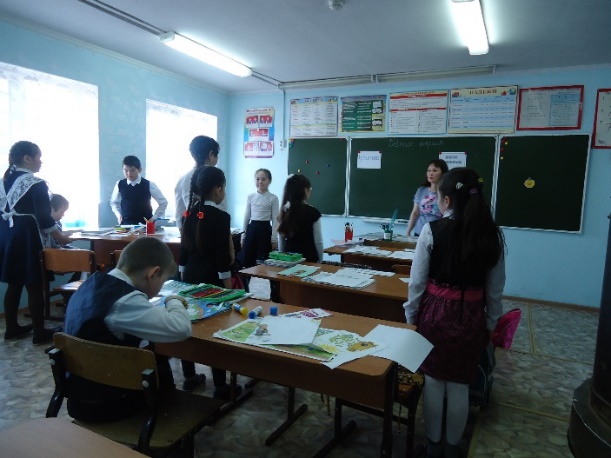 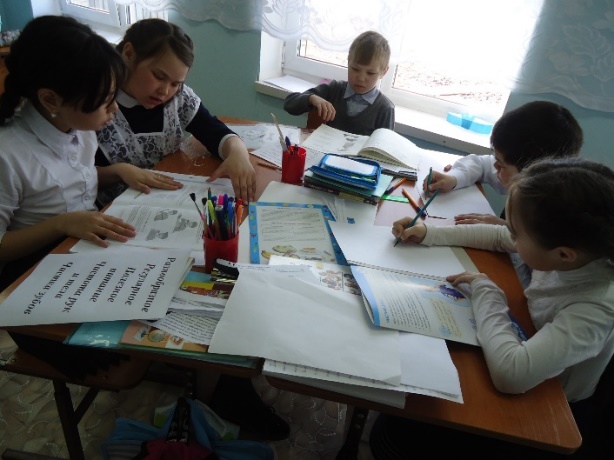 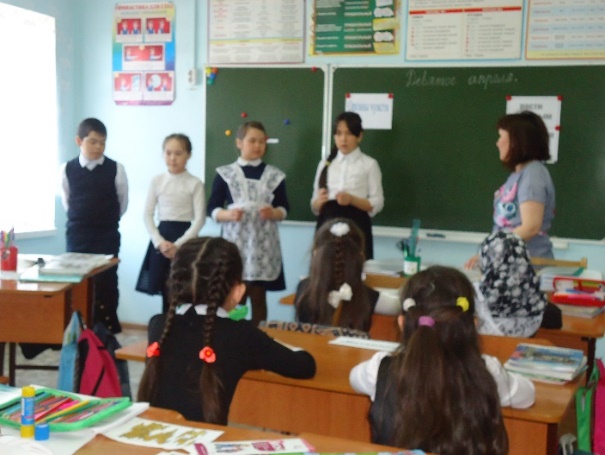 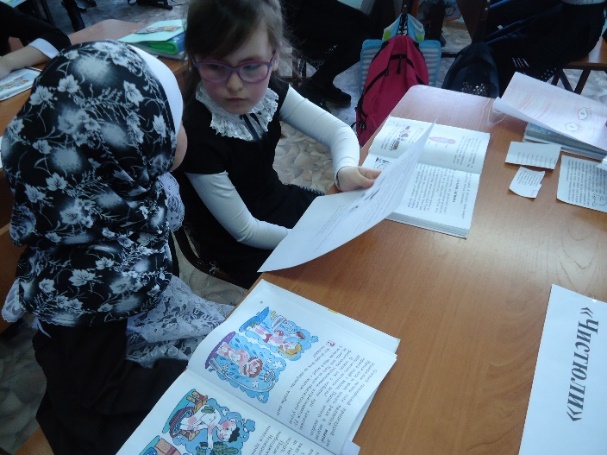                                                   Провела учитель начальных классов Биктимирова Г.З.    2) Открытое интегрированное занятие в ГКП на тему: «Веселый поезд» 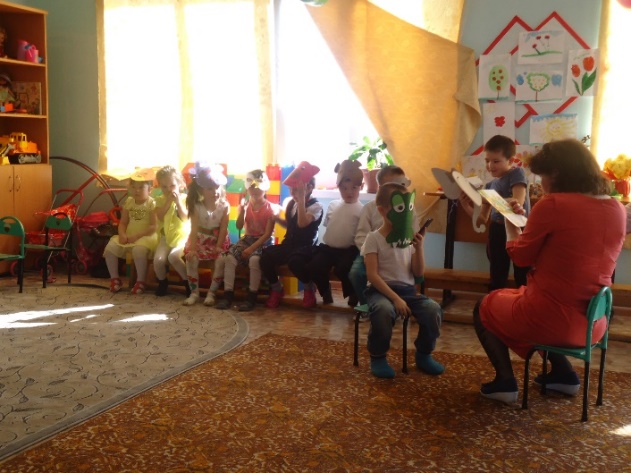 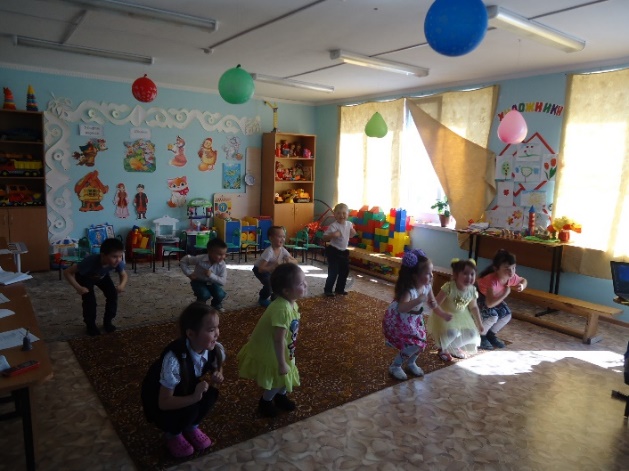 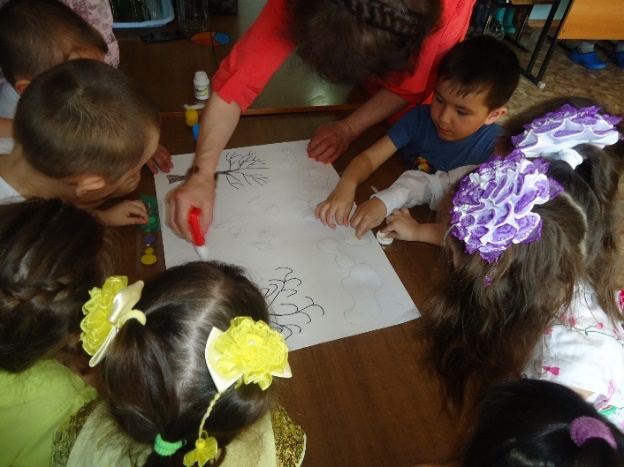 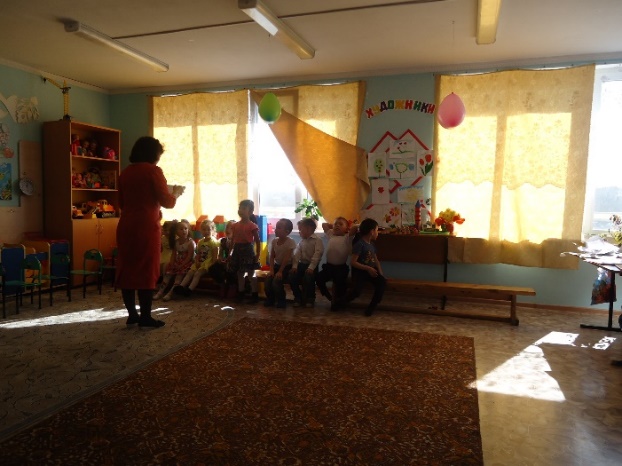                                                                             Провела  воспитатель ГКП Абдуллина И.А. 10.04.2019 г. Среда. Интегрированный урок литературного чтения и изобразительного искусства в 1,3 классах на тему: «Краски весны в поэтических строчках»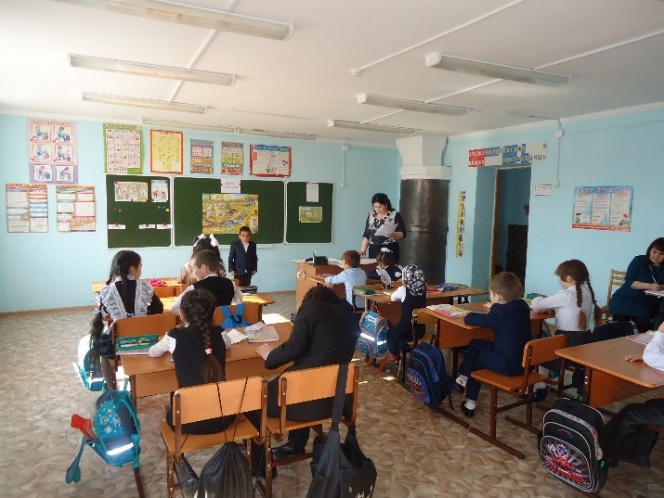 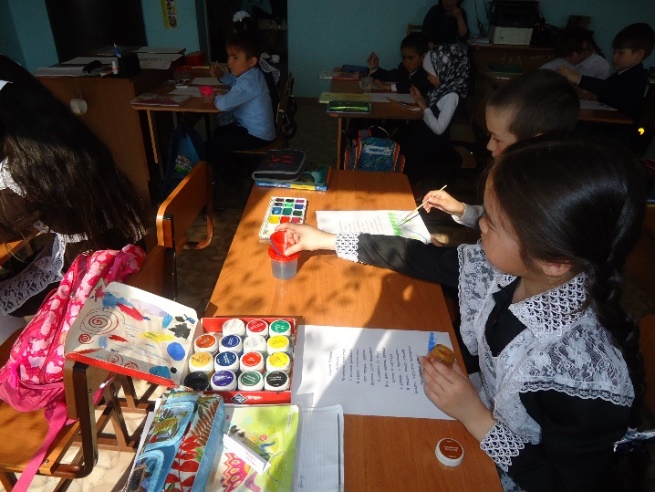 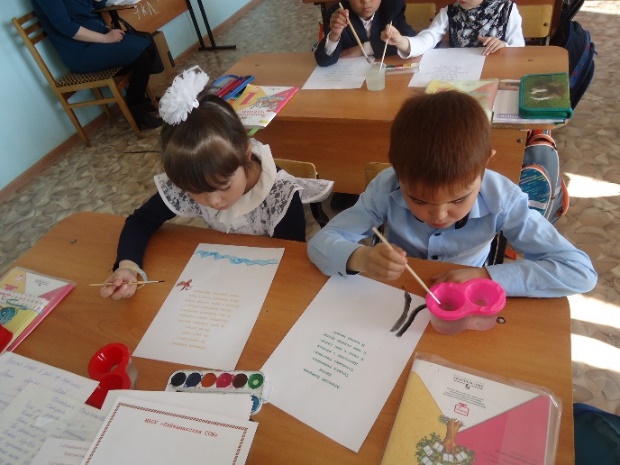 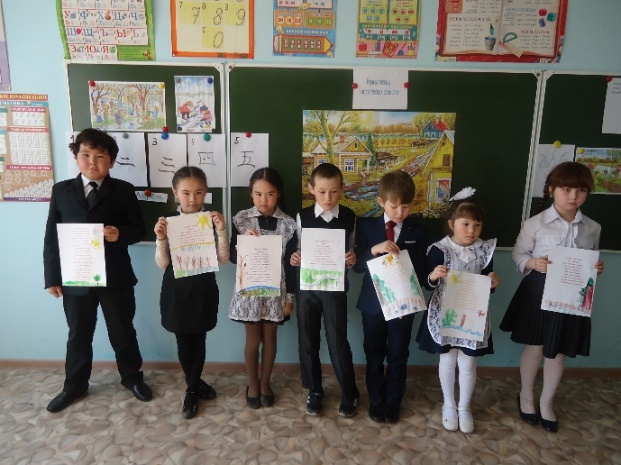 Провела учитель начальных классов Давалева Л.Т.11.04.2019 г. Четверг. Открытый интегрированный урок немецкого языка и литературного чтения во 2, 4 классах на тему: «В гостях у сказок»: «Золотой гусь» «Три поросенка»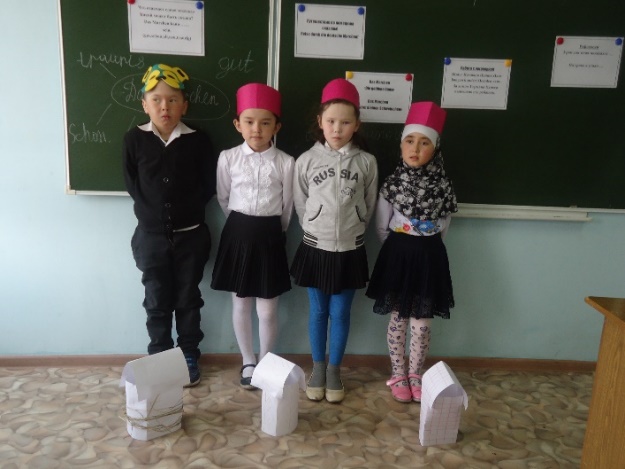 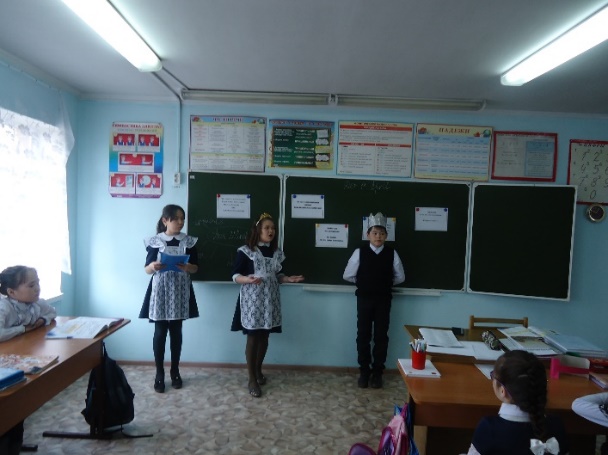 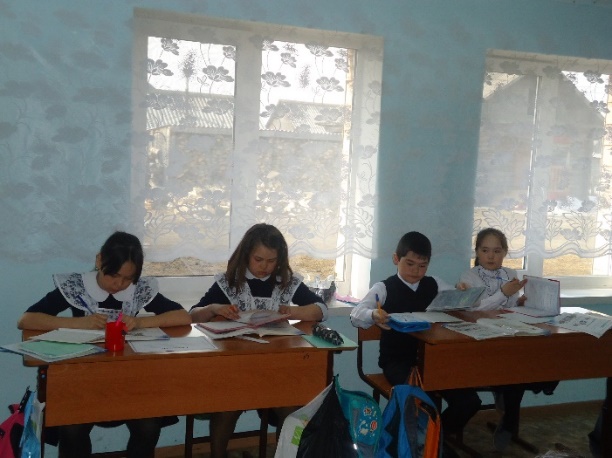 Провела  учитель немецкого  языка            Юнусова Р.А.   15.04.2019 г. Понедельник.Открытый интегрированный урок математики и биологии в 9 классе на тему: «Применение площади круга и длины окружности при решении задач с экологическими проблемами» 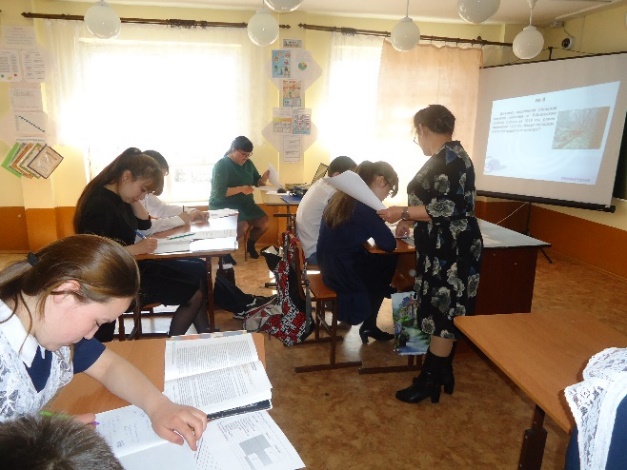 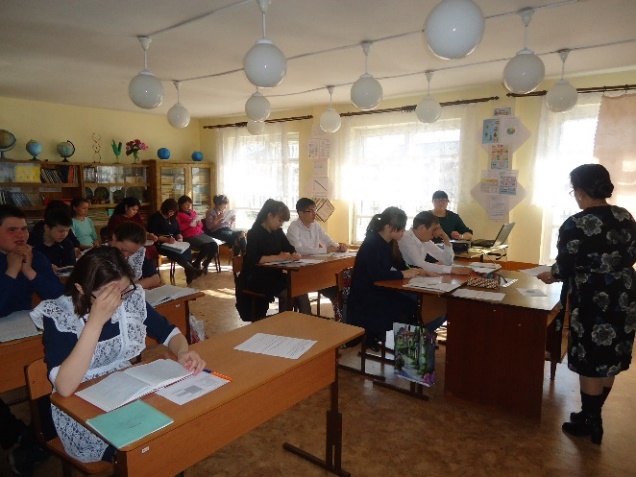 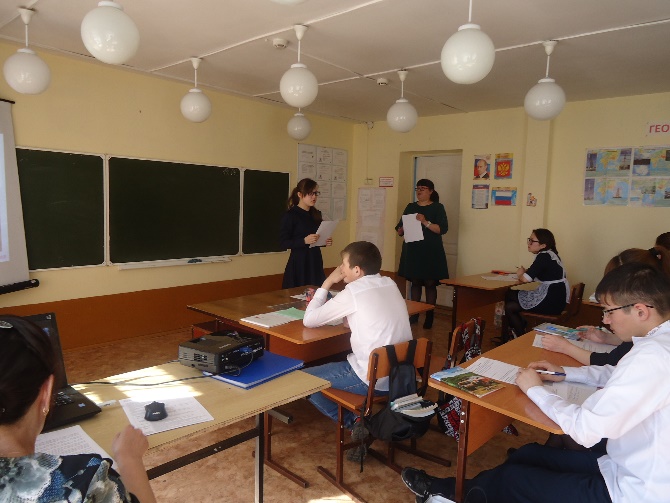 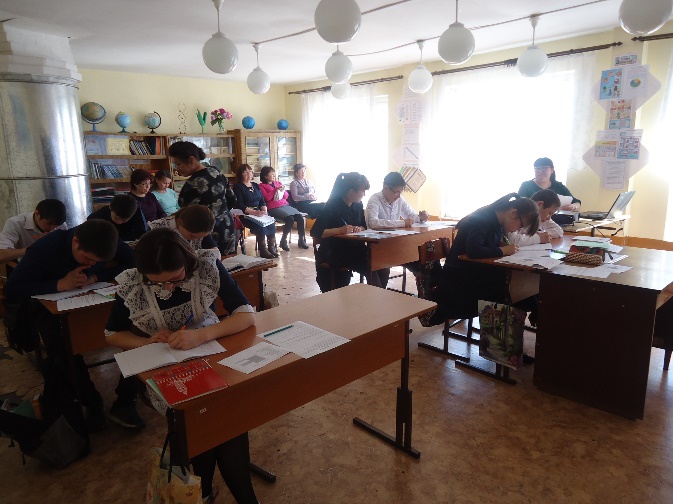 Провели учитель математики Шамшитдтнова Р.Х.  и учитель биологии Назырова Ф.А.  16.04.2019г. Вторник Педагогический всеобуч в формате методического урока- практикума на тему:        «Формирование метапредметных результатов на уроках и во внеурочное время»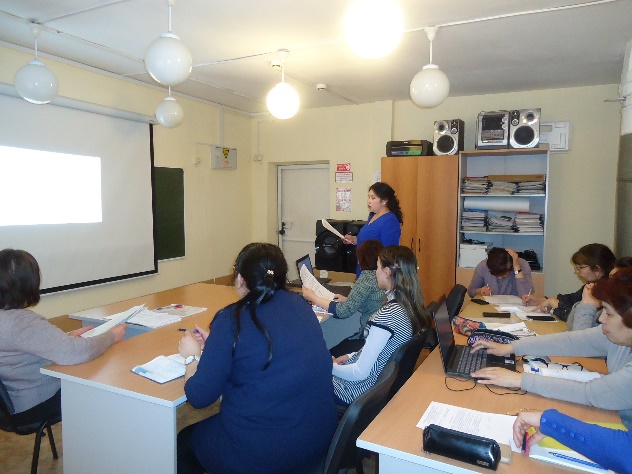 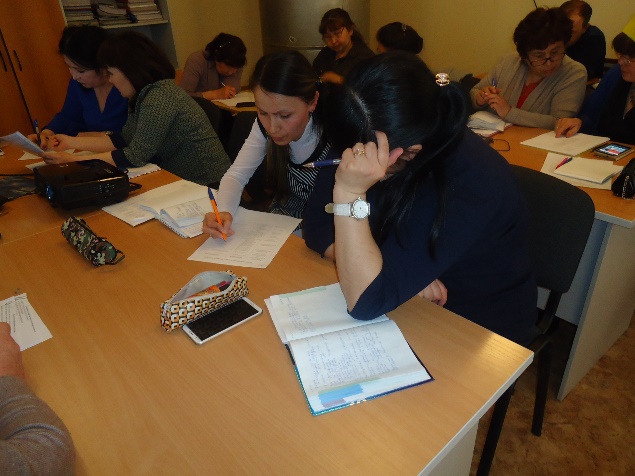 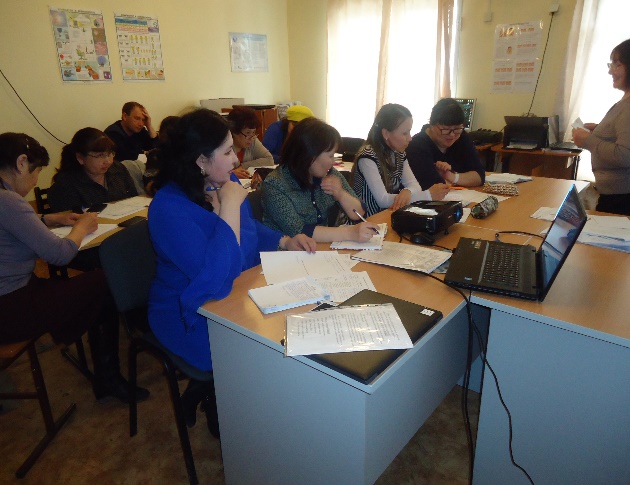 Провела заместитель директора по УВР Акбердеева А.М.17.04.2019 г. Среда. Открытый интегрированный урок немецкого языка и информатики в 9 классе на тему: «Информационное общество,  и мы в нём. Развитие навыков устной речи на основе прочитанного текста».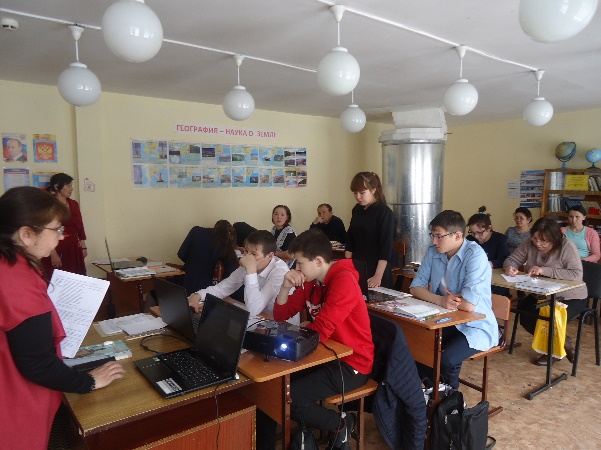 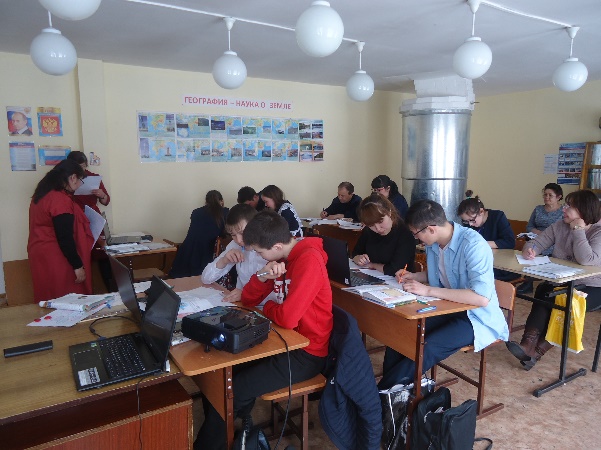 Провели учитель немецкого языка Барсукова Ф.Х., и учитель информатики Нигматуллина Н.Т. 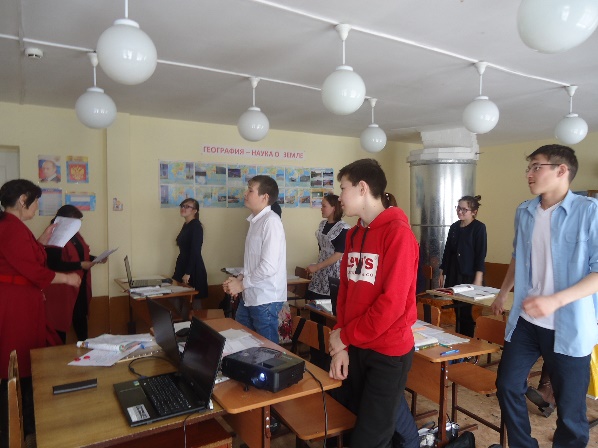 19.04.2019 г. Пятница 1) Открытый интегрированный урок татарского языка и литературы в 8 классе на тему: «Однородные члены в произведениях Габдуллы  Тукая»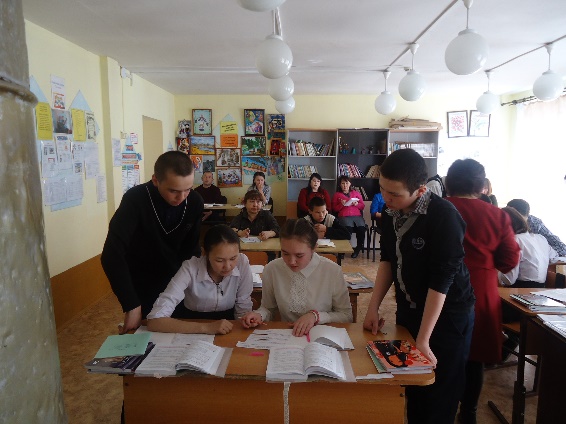 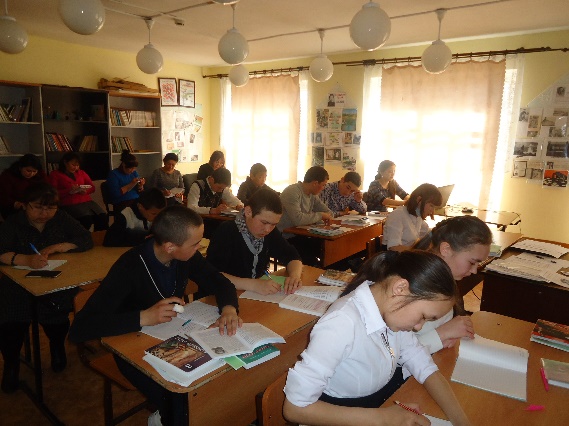 Провела: учитель татарского языка и литературы Ишкулова Р.А.2) Открытый интегрированный урок немецкого языка и физкультуры  в 7 классе на тему: «Навстречу Олимпийским играм».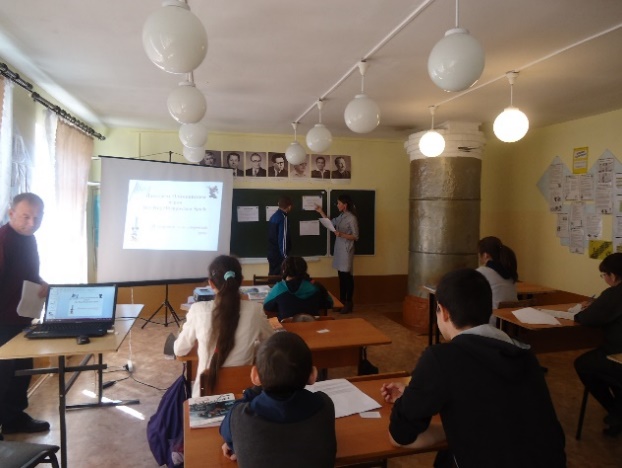 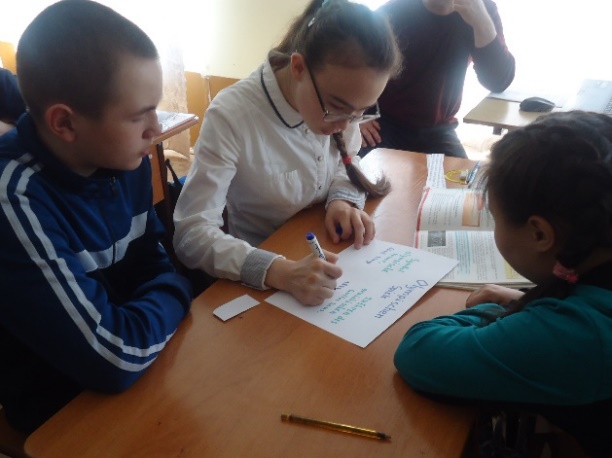 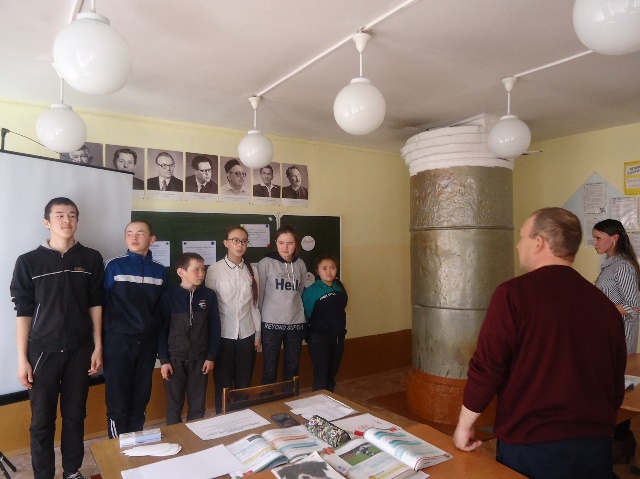 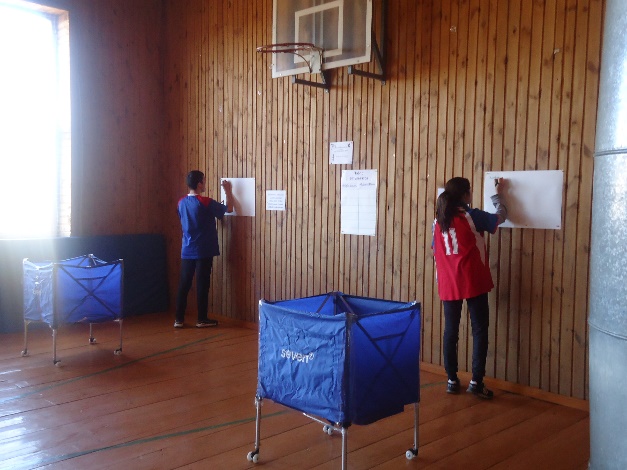 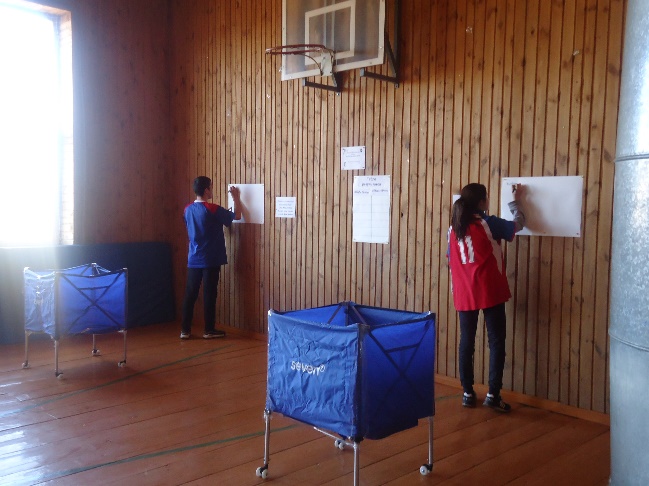 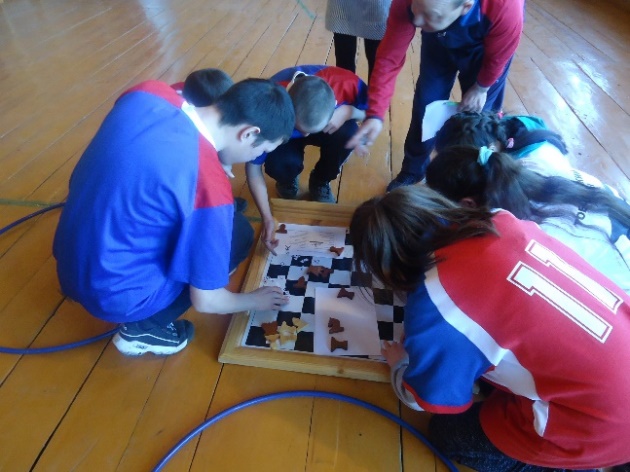                                                       Провели учитель иностранного языка Юнусова Р.А.,                                                                          и учитель физкультуры Нигматуллин Х.Т.